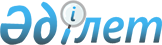 2023-2025 жылдарға арналған Көлтабан ауылдық округінің бюджетін бекіту туралыАқтөбе облысы Байғанин аудандық мәслихатының 2022 жылғы 29 желтоқсандағы № 197 шешімі
      Қазақстан Республикасының Бюджет кодексінің 9-1 бабына және Қазақстан Республикасының "Қазақстан Республикасындағы жергілікті мемлекеттік басқару және өзін-өзі басқару туралы" Заңының 6 бабына сәйкес, Байғанин аудандық мәслихаты ШЕШТІ:
      1. 2023-2025 жылдарға арналған Көлтабан ауылдық округінің бюджеті тиісінше 1, 2 және 3 қосымшаларға сәйкес, оның ішінде 2023 жылға мынадай көлемдерде бекітілсін:
      1) кірістер – 66 068,8 мың теңге, оның ішінде:
      салықтық түсімдер – 2 946,8 мың теңге;
      салықтық емес түсімдер – 0 теңге;
      негізгі капиталды сатудан түсетін түсімдер – 0 теңге;
      трансферттер түсімі – 63 122 мың теңге;
      2) шығындар – 66 388,8 мың теңге;
      3) таза бюджеттік кредиттеу – 0 теңге, оның ішінде:
      бюджеттік кредиттер – 0 теңге;
      бюджеттік кредиттерді өтеу – 0 теңге;
      4) қаржы активтерімен операциялар бойынша сальдо – 0 теңге, оның ішінде:
      қаржы активтерін сатып алу – 0 теңге;
      мемлекеттің қаржы активтерін сатудан түсетін түсімдер – 0 теңге;
      5) бюджет тапшылығы (профициті) – - 320 мың теңге;
      6) бюджет тапшылығын қаржыландыру (профицитін пайдалану) – 320 мың теңге, оның ішінде:
      қарыздар түсімі – 0 теңге;
      қарыздарды өтеу – 0 теңге;
      бюджет қаражатының пайдаланылатын қалдықтары – 320 мың теңге.
      Ескерту. 1 тармақ жаңа редакцияда – Ақтөбе облысы Байғанин аудандық мәслихатының 15.11.2023 № 79 шешімімен (01.01.2023 бастап қолданысқа енгізіледі).


      2. Қазақстан Республикасының "2023-2025 жылдарға арналған республикалық бюджет туралы" Заңының 8-бабына сәйкес белгіленгені ескерілсін және басшылыққа алынсын:
      2023 жылғы 1 қаңтардан бастап:
      1) жалақының ең төменгі мөлшері – 70 000 теңге;
      2) Қазақстан Республикасының заңнамасына сәйкес жәрдемақыларды және өзге де әлеуметтік төлемдерді есептеу үшін, сондай-ақ айыппұл санкцияларын, салықтар мен басқа да төлемдерді қолдану үшін айлық есептік көрсеткіш – 3 450 теңге;
      3) базалық әлеуметтiк төлемдердiң мөлшерлерiн есептеу үшiн ең төмен күнкөрiс деңгейiнiң шамасы – 40 567 теңге болып белгiленсiн.
      3. 2022 жылға аудандық бюджеттен ауылдық округ бюджетіне берілетін субвенция 56 522 мың теңге сомасында көзделді.
      4. 2023 жылға арналған ауылдық округ бюджетіне республикалық бюджеттен ағымдағы нысаналы трансферттер түскені ескерілсін:
      1) азаматтық қызметшілердің жекелеген санаттарының, мемлекеттік бюджет қаражаты есебінен ұсталатын ұйымдар қызметкерлерінің, қазыналық кәсіпорындар қызметкерлерінің жалақысын көтеруге.
      5. Осы шешім 2023 жылдың 1 қаңтарынан бастап қолданысқа енгізіледі. 2023 жылға арналған Көлтабан ауылдық округінің бюджеті 
      Ескерту. 1 қосымша жаңа редакцияда - Ақтөбе облысы Байғанин аудандық мәслихатының 15.11.2023 № 79 шешімімен (01.01.2023 бастап қолданысқа енгізіледі). 2024 жылға арналған Көлтабан ауылдық округінің бюджеті 2025 жылға арналған Көлтабан ауылдық округінің бюджеті
					© 2012. Қазақстан Республикасы Әділет министрлігінің «Қазақстан Республикасының Заңнама және құқықтық ақпарат институты» ШЖҚ РМК
				
      Байғанин аудандық мәслихатының хатшысы 

Е. Копжасаров
Байғанин аудандық 
мәслихатының 2022 жылғы 
29 желтоқсандағы № 197 
шешіміне 1 қосымша
Санаты
Санаты
Санаты
Санаты
Сомасы (мың теңге)
Сыныбы
Сыныбы
Сыныбы
Сомасы (мың теңге)
Кіші сыныбы
Кіші сыныбы
Сомасы (мың теңге)
Атауы
Сомасы (мың теңге)
І.КІРІСТЕР
66 068,8
1
Салықтық түсімдер
2 946,8
01
Табыс салығы
513
2
Жеке табыс салығы
513
04
Меншiкке салынатын салықтар
1 985,8
1
Мүлiкке салынатын салықтар
175
4
Көлiк құралдарына салынатын салық
1 810,8
05
Тауарларға, жұмыстарға және қызметтерге салынатын iшкi салықтар
448
3
Табиғи және басқа да ресурстарды пайдаланғаны үшiн түсетiн түсiмдер
448
4
Трансферттердің түсімдері
63 122
02
Мемлекеттiк басқарудың жоғары тұрған органдарынан түсетiн трансферттер
63 122
3
Аудандардың (облыстық маңызы бар қаланың) бюджетінен трансферттер
63 122
Функционалдық топ
Функционалдық топ
Функционалдық топ
Функционалдық топ
Функционалдық топ
Сомасы (мың теңге)
Кіші функция
Кіші функция
Кіші функция
Кіші функция
Сомасы (мың теңге)
Бюджеттік бағдарламалардың әкiмшiсi
Бюджеттік бағдарламалардың әкiмшiсi
Бюджеттік бағдарламалардың әкiмшiсi
Сомасы (мың теңге)
Бағдарлама
Бағдарлама
Сомасы (мың теңге)
Атауы
Сомасы (мың теңге)
II.ШЫҒЫНДАР
66 388,8
01
Жалпы сипаттағы мемлекеттiк қызметтер
42 418,8
1
Мемлекеттiк басқарудың жалпы функцияларын орындайтын өкiлдi, атқарушы және басқа органдар
42 418,8
124
Аудандық маңызы бар қала, ауыл, кент, ауылдық округ әкімінің аппараты
42 418,8
001
Аудандық маңызы бар қала, ауыл, кент, ауылдық округ әкімінің қызметін қамтамасыз ету жөніндегі қызметтер
41 675,2
022
Мемлекеттік органның күрделі шығыстары
743,6
07 
Тұрғын үй-коммуналдық шаруашылық
16 478,5
2
Коммуналдық шаруашылық
6 500
124
Аудандық маңызы бар қала, ауыл, кент, ауылдық округ әкімінің аппараты
6 500
014
Елді мекендерді сумен жабдықтауды ұйымдастыру
6 500
3
Елді-мекендерді көркейту
9 978,5
124
Аудандық маңызы бар қала, ауыл, кент, ауылдық округ әкімінің аппараты
9 978,5
008
Елді мекендердегі көшелерді жарықтандыру
5 508
009
Елді мекендердің санитариясын қамтамасыз ету
3 653
011
Елді мекендерді абаттандыру мен көгалдандыру
817,5
12
Көлік және коммуникация
4 386
1
Автомобиль көлігі
4 386
124
Аудандық маңызы бар қала, ауыл, кент, ауылдық округ әкімінің аппараты
4 386
012
Аудандық маңызы бар қалаларда, ауылдарда, кенттерде, ауылдық округтерде автомобиль жолдарын салу және қайта реконструкциялау
100
013
Аудандық маңызы бар қала, ауыл,кент, ауылдық округтерде автомобиль жолдарының жұмысын қамтамасыз ету
4 286
13
Басқалар
3105,5
9
Басқалар
3105,5
124
Аудандық маңызы бар қала, ауыл, кент, ауылдық округ әкімінің аппараты
3105,5
040
Өңірлерді дамытудың 2025 жылға дейінгі мемлекеттік бағдарламасы шеңберінде өңірлерді экономикалық дамытуға жәрдемдесу бойынша шараларды іске асыруға ауылдық елді мекендерді жайластыруды шешуге арналған іс-шараларды іске асыру
3105,5
ІII. ТАЗА БЮДЖЕТТІК КРЕДИТ БЕРУ
0
IV. Қаржы активтерімен жасалатын операциялар бойынша сальдо
0
V. Бюджет тапшылығы (профициті)
-320
VI. Бюджет тапшылығын қаржыландыру (профицитін пайдалану)
320
Санаты
Санаты
Санаты
Санаты
Санаты
Сыныбы
Сыныбы
Сыныбы
Сыныбы
Iшкi сыныбы
Iшкi сыныбы
Iшкi сыныбы
8
Бюджет қаражаттарының пайдаланылатын қалдықтары
320
01
Бюджет қаражаты қалдықтары
320
1
Бюджет қаражатының бос қалдықтары
320Байғанин аудандық 
мәслихатының 2022 жылғы 
29 желтоқсандағы № 197 
шешіміне 2 қосымша
Санаты
Санаты
Санаты
Санаты
Сомасы (мың теңге)
Сыныбы
Сыныбы
Сыныбы
Сомасы (мың теңге)
Iшкi сыныбы
Iшкi сыныбы
Сомасы (мың теңге)
Атауы
Сомасы (мың теңге)
І.КІРІСТЕР
48 128
1
Салықтық түсімдер
5 204
01
Табыс салығы
2 200
2
Жеке табыс салығы
2 200
04
Меншiкке салынатын салықтар
2 579
1
Мүлiкке салынатын салықтар
214
4
Көлiк құралдарына салынатын салық
2 365
05
Тауарларға, жұмыстарға және қызметтерге салынатын iшкi салықтар
425
3
Табиғи және басқа да ресурстарды пайдаланғаны үшiн түсетiн түсiмдер
425
4
Трансферттердің түсімдері
42 924
02
Мемлекеттiк басқарудың жоғары тұрған органдарынан түсетiн трансферттер
42 924
3
Аудандардың (облыстық маңызы бар қаланың) бюджетінен трансферттер
42 924
Функционалдық топ
Функционалдық топ
Функционалдық топ
Функционалдық топ
Функционалдық топ
Сомасы (мың теңге)
Кіші функция
Кіші функция
Кіші функция
Кіші функция
Сомасы (мың теңге)
Бюджеттік бағдарламалардың әкiмшiсi
Бюджеттік бағдарламалардың әкiмшiсi
Бюджеттік бағдарламалардың әкiмшiсi
Сомасы (мың теңге)
Бағдарлама
Бағдарлама
Сомасы (мың теңге)
Атауы
Сомасы (мың теңге)
II. ШЫҒЫНДАР
48 128
01
Жалпы сипаттағы мемлекеттiк қызметтер
41 115
1
Мемлекеттiк басқарудың жалпы функцияларын орындайтын өкiлдi, атқарушы және басқа органдар
41 115
124
Аудандық маңызы бар қала, ауыл, кент, ауылдық округ әкімінің аппараты
41 115
001
Аудандық маңызы бар қала, ауыл, кент, ауылдық округ әкімінің қызметін қамтамасыз ету жөніндегі қызметтер
41 115
07 
Тұрғын үй-коммуналдық шаруашылық
7 013
3
Елді-мекендерді көркейту
7 013
124
Аудандық маңызы бар қала, ауыл, кент, ауылдық округ әкімінің аппараты
7 013
008
Елді мекендердегі көшелерді жарықтандыру
1 346
009
Елді мекендердің санитариясын қамтамасыз ету 
395
011
Елді мекендерді абаттандыру мен көгалдандыру
472
013
Аудандық маңызы бар қала, ауыл,кент, ауылдық округтерде автомобиль жолдарының жұмысын қамтамасыз ету
4 800
ІII. ТАЗА БЮДЖЕТТІК КРЕДИТ БЕРУ
0
IV. Қаржы активтерімен жасалатын операциялар бойынша сальдо
0
V. Бюджет тапшылығы (профициті)
0
VI. Бюджет тапшылығын қаржыландыру (профицитін пайдалану)
0
Санаты
Санаты
Санаты
Санаты
Санаты
Сыныбы
Сыныбы
Сыныбы
Сыныбы
Iшкi сыныбы
Iшкi сыныбы
Iшкi сыныбы
8
Бюджет қаражаттарының пайдаланылатын қалдықтары
0
01
Бюджет қаражаты қалдықтары
0
1
Бюджет қаражатының бос қалдықтары
0Байғанин аудандық 
мәслихатының 2022 жылғы 
29 желтоқсандағы № 197 
шешіміне 3 қосымша
Санаты
Санаты
Санаты
Санаты
Сомасы (мың теңге)
Сыныбы
Сыныбы
Сыныбы
Сомасы (мың теңге)
Iшкi сыныбы
Iшкi сыныбы
Сомасы (мың теңге)
Атауы
Сомасы (мың теңге)
І.КІРІСТЕР
49 538
1
Салықтық түсімдер
5 551
01
Табыс салығы
2 420
2
Жеке табыс салығы
2 420
04
Меншiкке салынатын салықтар
2 706
1
Мүлiкке салынатын салықтар
223
4
Көлiк құралдарына салынатын салық
2 483
05
Тауарларға, жұмыстарға және қызметтерге салынатын iшкi салықтар
425
3
Табиғи және басқа да ресурстарды пайдаланғаны үшiн түсетiн түсiмдер
425
4
Трансферттердің түсімдері
43 987
02
Мемлекеттiк басқарудың жоғары тұрған органдарынан түсетiн трансферттер
43 987
3
Аудандардың (облыстық маңызы бар қаланың) бюджетінен трансферттер
43 987
Функционалдық топ
Функционалдық топ
Функционалдық топ
Функционалдық топ
Функционалдық топ
Сомасы (мың теңге)
Кіші функция
Кіші функция
Кіші функция
Кіші функция
Сомасы (мың теңге)
Бюджеттік бағдарламалардың әкiмшiсi
Бюджеттік бағдарламалардың әкiмшiсi
Бюджеттік бағдарламалардың әкiмшiсi
Сомасы (мың теңге)
Бағдарлама
Бағдарлама
Сомасы (мың теңге)
Атауы
Сомасы (мың теңге)
II.ШЫҒЫНДАР
49 538
01
Жалпы сипаттағы мемлекеттiк қызметтер
42 525
1
Мемлекеттiк басқарудың жалпы функцияларын орындайтын өкiлдi, атқарушы және басқа органдар
42 525
124
Аудандық маңызы бар қала, ауыл, кент, ауылдық округ әкімінің аппараты
42 525
001
Аудандық маңызы бар қала, ауыл, кент, ауылдық округ әкімінің қызметін қамтамасыз ету жөніндегі қызметтер
42 525
07 
Тұрғын үй-коммуналдық шаруашылық
7 013
3
Елді-мекендерді көркейту
7 013
124
Аудандық маңызы бар қала, ауыл, кент, ауылдық округ әкімінің аппараты
7 013
008
Елді мекендердегі көшелерді жарықтандыру
1 346
009
Елді мекендердің санитариясын қамтамасыз ету 
395
011
Елді мекендерді абаттандыру мен көгалдандыру
472
013
Аудандық маңызы бар қала, ауыл,кент, ауылдық округтерде автомобиль жолдарының жұмысын қамтамасыз ету
4 800
ІII. ТАЗА БЮДЖЕТТІК КРЕДИТ БЕРУ
0
IV. Қаржы активтерімен жасалатын операциялар бойынша сальдо
0
V. Бюджет тапшылығы (профициті)
0
VI. Бюджет тапшылығын қаржыландыру (профицитін пайдалану)
0
Санаты
Санаты
Санаты
Санаты
Санаты
Сыныбы
Сыныбы
Сыныбы
Сыныбы
Iшкi сыныбы
Iшкi сыныбы
Iшкi сыныбы
8
Бюджет қаражаттарының пайдаланылатын қалдықтары
0
01
Бюджет қаражаты қалдықтары
0
1
Бюджет қаражатының бос қалдықтары
0